СОВЕТ  ДЕПУТАТОВДОБРИНСКОГО МУНИЦИПАЛЬНОГО РАЙОНАЛипецкой области43-я сессия  VI-го созываРЕШЕНИЕ28.10.2019г.                               п.Добринка	                                     №303-рсО внесении изменений в решение Совета депутатовДобринского муниципального района от 22.09.2015 № 8-рс «О регистрации депутатской группы «ЕДИНАЯ РОССИЯ»в Совете депутатов Добринского муниципального районаЛипецкой области Российской Федерации шестого созыва»	В соответствии с  п.8  ст.29 Устава Добринского муниципального  района,  ст.10 Регламента Совета депутатов Добринского муниципального района, учитывая совместное решение депутатской группы «ЕДИНАЯ РОССИЯ» в Совете депутатов Добринского муниципального района Липецкой области Российской Федерации шестого созыва и постоянной комиссии по правовым вопросам, местному самоуправлению и работе с депутатами, Совет депутатов Добринского муниципального районаРЕШИЛ:		1.Внести в решение Совета депутатов Добринского муниципального района от 22.09.2015 №8-рс «О регистрации депутатской группы «ЕДИНАЯ РОССИЯ» в Совете депутатов Добринского муниципального района Липецкой области Российской Федерации шестого созыва» следующие изменения:	1.1. Включить в состав депутатской группы «ЕДИНАЯ РОССИЯ» в Совете депутатов Добринского муниципального района Липецкой области Российской Федерации шестого созыва депутата Совета депутатов Добринского муниципального района:	-от сельского поселения Добринский сельсовет Авцынова Валерия Николаевича и Галанцева Виктора Вячеславовича;-от сельского поселения Березнеговатскийй сельсовет Малыхина Владимира Николаевича и Наумова Михаила Сергеевича. 2.Настоящее решение вступает в силу со дня его принятия.Председатель Совета депутатовДобринского муниципального района                                    М.Б.Денисов   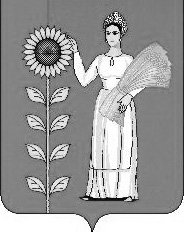 